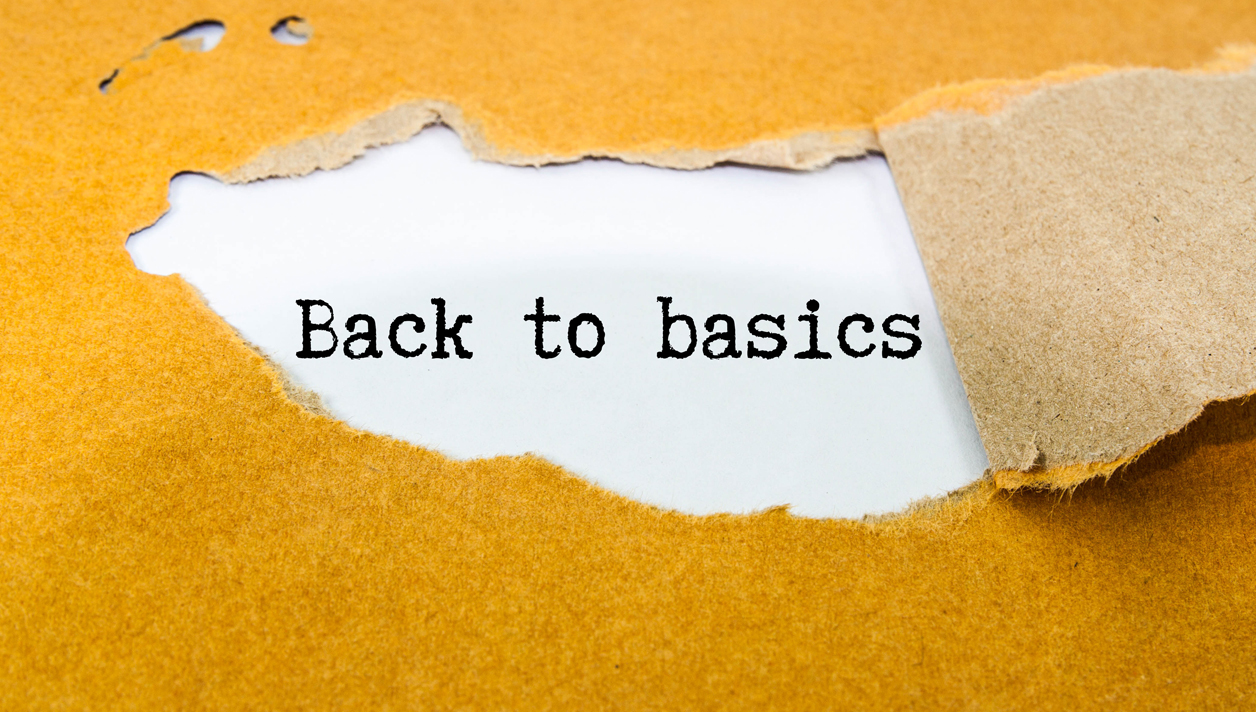    Dates 2023    1. Monday 13 February     2. Tuesday 7 March    3. Thursday 30 March    4. Wednesday 19 April    5. Tuesday 16 MayTimes10:00-16:00  (coffee from 09:30)Costs    €850Participants    Teachers who want to learn about CLIL but have never 
    got around to attending a course, have just started teaching in TTO 
    or are going to teach in TTO. Minimum 12, maximum 16      participants.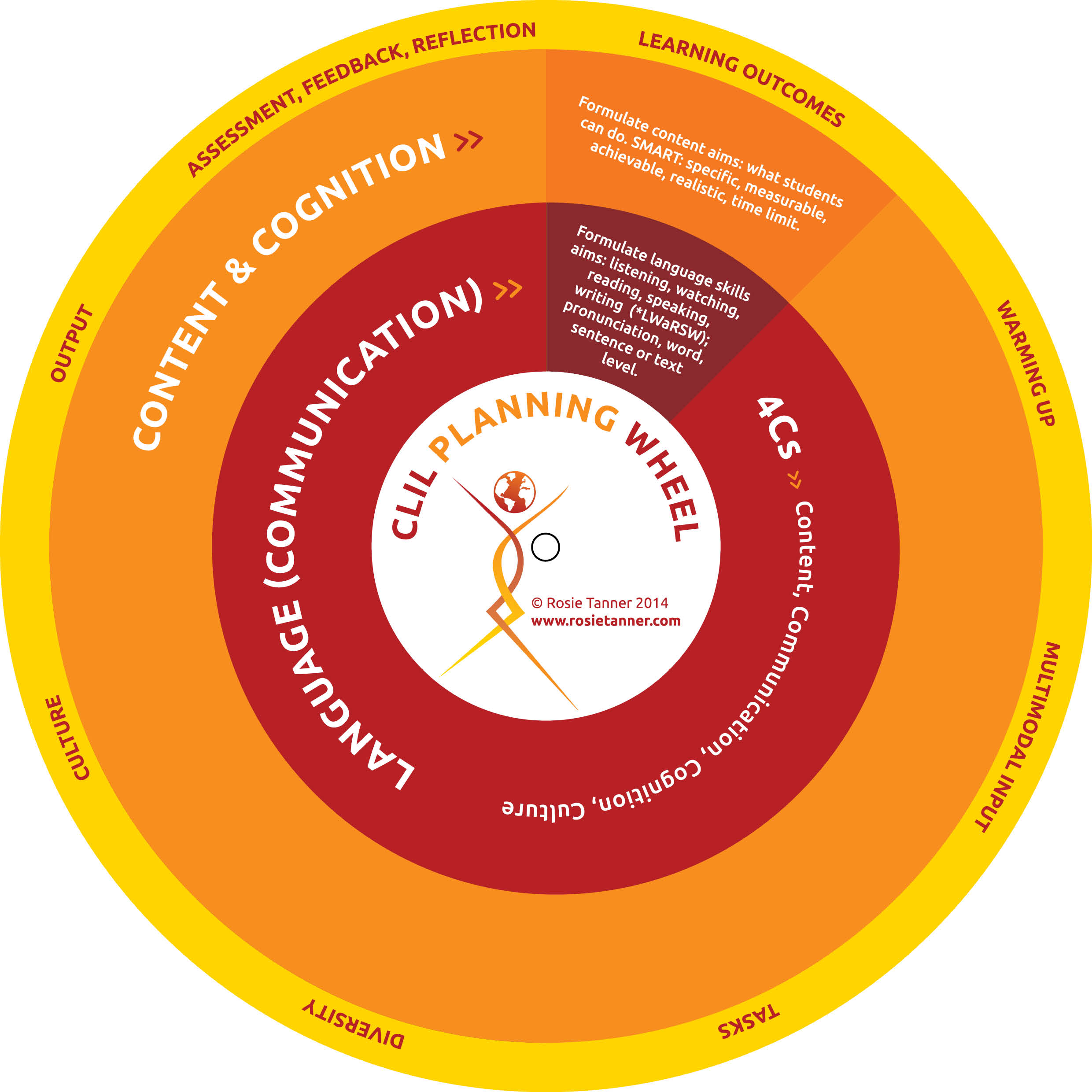 Venue to be announcedApplication form: CLIL Back2Basics 2023info@rosietanner.com06 28745670www.rosietanner.comI would like to attend the CLIL Back2Basics course 2023. Costs €850.In order to apply for the course, mail this form, completed, to info@rosietanner.com. An invoice and further information about the course and preparation will be sent to your school a month before the course begins. A five-day basic methodology course February – May 2023 for teachers who want to learn (more) about CLIL.Topics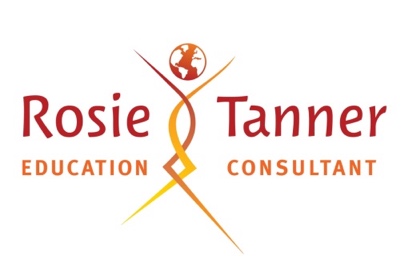 What is CLIL? How CLIL am I already?Activating in CLILGuiding understanding with text and visual materialsEncouraging output: getting students to speak and writeLearning vocabularyFirst name (for certificate)Surname(s) (for certificate)Name I like to be calledMobile phone numberSubject(s) I teach in EnglishEmail addressAny special diet requests?Full name of schoolSchool address for invoicePayment An invoice will be sent to your school just before the course.